Weekendbrief 25/10 – 27/10LIKE ME !!!!! Dag allerliefste kabouters, de crew van Like me heeft besloten om jullie al vroeg mee op weekend te nemen. Dit om elkaar beter te leren kennen en om ons geweldig te amuseren samen. Wij verwachten jullie allemaal op vrijdag 25 oktober om 19u30 op onderstaande adres, jullie mama of papa mogen jullie weer oppikken op zondag 27 oktober om 12u. 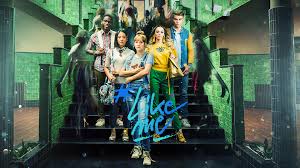 Wat nemen we ZEKER NIET mee:SnoepGsm/nintendo/… alle andere elektronische toestellenGevaarlijke voorwerpenLiefjesWat nemen we zeker WEL mee:Voldoende warme kledij voor de koude herfstdagen  2 dikke truien + dikke jas 2 lange broeken 2 T-shirts 3 onderbroekjes 3 paar dikke sokken                                                        een paar stevige schoenenMatje (waarschijnlijk niet nodig maar dan kunnen mama en papa dit weer mee naar huis nemen)SlaapzakGamel, beker, bestek en een keukenhanddoekVerkleed kleren PyjamaToiletgerief tandenborstel tandpasta beetje zeep klein handdoekjeMedicatie indien nodig (aan het begin van het weekend aan de leiding melden)NIET TE VERGETEN: jullie beste like me dansmoves in te oefenen en jullie stemmen op te warmen! 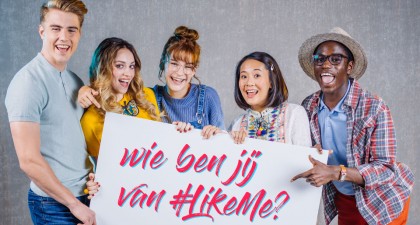 Locatie: Scouts en gidsen Peutie     	  Peutiebosweg	  1800 PeutieInschrijven: Als uw kabouter graag mee op weekend gaat, mag je steeds een mailtje sturen naar vandenbroeck.lotte@outlook.com, ter bevestiging. Voor de vergeetachtige ouders, geen paniek, elke kabouter is welkom, ook zonder inschrijving! Het weekend bedraagt 30 euro, dit kunnen jullie ons bezorgen aan het begin van het weekend. Bij vragen mag er steeds contact opgenomen worden met de leiding.Gsm Lotte Van den Broeck: 0496/613326Gsm Ward Van den Broeck: 0493/545455Wij hebben er alvast heel veel zin in, hopelijk jullie ook!Ps: diegene die een like me liedje vanbuiten kent, scoort extra pluspunten !!! Tot dan allerliefste zangeressen! Dikke kussen de kabouterleiding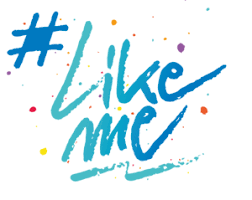 